                            Weekly Newsletter w/c 21/06/2021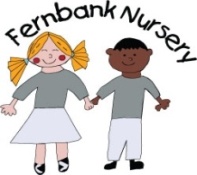 Below are key groups that your child is in and activities they will be joining in with next week. Please keep an eye out on evidence me for shared observations and if you have any home learning that you would like to share with us we would love to see it. Blue key worker group - FarheenNext week children will be joining in with;Finishing our father's day cardsMaking father's day buns Practicing pencil control, following zig zag lines and writing our own namesMaking sun catchers Practicing phonicsGreen key worker group - JoOur theme for the half term will be 'under the sea'. We have been talking about going to the beach, what we see and animals that live under the sea. If children visit the seaside please email pictures for us to use on our display board. Please could children also collect shells. Next week children will be joining in with;Learning where and how oranges grow and making freshly squeezed orange juiceMaking father's day cardsJoining in with lots of gross motor activities outside using resources in our P.E boxLearning about where do we find shells? Counting shells and matching quantity to numerals Spade and bucket craft activity for our display board Yellow key worker group - HannahNext week children will be joining in with;Finishing our father's day cardsTalking about what things need to grow and planting out own green beansJoining in with a speech and language listening gameShape recognition game (younger children) and  colour and shape sequencing (older children)Listening to the story, 'Handa's Surprise'All children will also be;Learning  letter sound 'G g ' How are children's sunflower's growing? Please send pictures into evidence me and we can see who is winning the competition! 